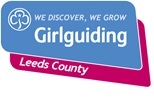 Your DetailsAbout the ApplicationCompleted by Leader:Approved by District Commissioner:To be completed by County Treasurer:Please return completed form to: Grant Applications, The Trefoil Centre, 16a Morris Lane, Kirkstall, Leeds LS5 3JDGuidelinesPlease note it is not possible for the County to consider retrospective applications.Each application is taken on its own merits. Remember that the funds are limited, but we aim to help. The more information you can provide, the easier it is for the application to be processed.Personal applications from Leaders who do not wish to apply through the usual channels may be sent direct to the County Treasurer.  These applications are likely to be of a sensitive nature and will be treated with the utmost confidentiality.Uniform will be ordered and supplied by Skyrac Depot.NameMembership numberUnit and sectionEmailTelephone numberName of person you are applying on behalf of:Justification:Uniform and size required:Uniform cost:NameSignatureDateNameSignatureDateDate Received Granted (Y/N)Amount (£)Applicant notified via:Date: